Воинское захоронениев д. Теплая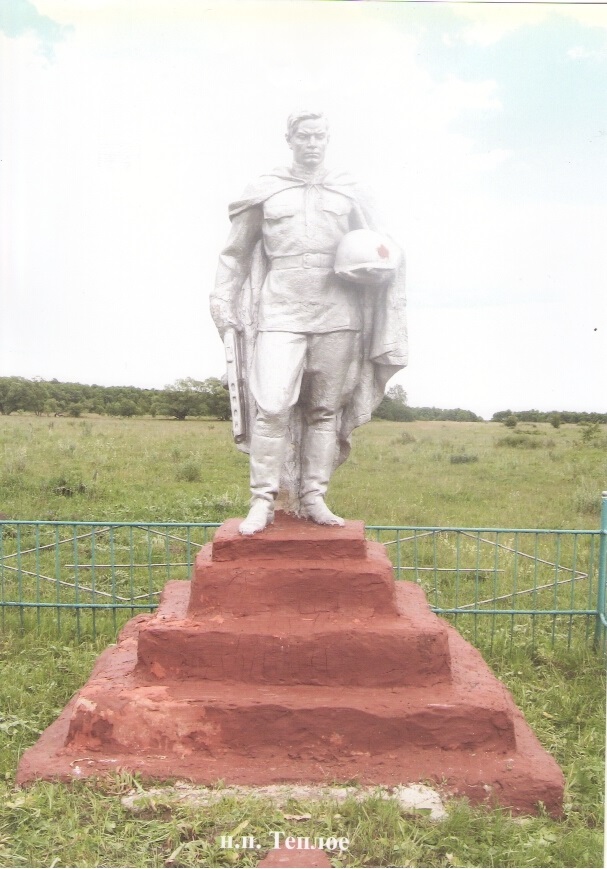   На месте захоронения возвышается могильный холм квадратной формы. За ним установлена гипсовая скульптура воина в плащ-палатке, держащего в  опущенной вниз правой руке  автомат, в согнутой левой - каску. Памятник окрашен в серебристый цвет и установлен на пятиступенчатом лестничном  постаменте из кирпича, покрашенном в красный цвет.  Место захоронения обнесено металлической оградой. Количество захороненных:Персональные сведения о захороненных:всегов том числев том числевсегоизвестныхнеизвестныхданных нет4данных нет№п/пВоинское званиеФамилия, имя, отчествоГод рожденияДата гибели или смертиместо захоронения на кладбище, участке кладбищаоткуда перезахоронен1Рядовой пп.41464Гаврюшин Филипп Григорьевич-10.07.19432Красноармеец 2 ЦДКутлуахметов Минислан192207.07.19433мл. сержантПыхтин Василий Павлович190510.07.19434рядовойТитяев Иван Поликарпович190510.07.1943